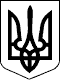 БЕРЕГІВСЬКА РАЙОННА ДЕРЖАВНА АДМІНІСТРАЦІЯЗАКАРПАТСЬКОЇ ОБЛАСТІР О З П О Р Я Д Ж Е Н Н Я                                  Берегове                                               №  402Про фінансування видатків, пов’язаних з участю у відзначенні в районі Дня органів місцевого самоврядування          Відповідно до статей 6, 22 і 39 Закону України Про місцеві державні адміністрації, з метою  участі у відзначенні в районі Дня органів місцевого самоврядування:          1.Дозволити:1.1.Фінансовому управлінню райдержадміністрації профінансувати видатки відділу культури і туризму райдержадміністрації, пов’язаних з участю у відзначенні в районі Дня органів місцевого самоврядування , у сумі  8100 (вісім тисяч, сто) гривень згідно з кошторисом (додається), за рахунок коштів, передбачених у районному бюджеті для реалізації культурно-мистецьких заходів у районі та участі в обласних, Всеукраїнських та міжнародних мистецьких акціях на 2019 рік, в рамках Програми розвитку культури і мистецтва в районі на 2016 - 2020 роки.          1.2.Відділу культури і туризму райдержадміністрації на фінансування витрат використати кошти, передбачені пунктом 39 культурно-мистецьких заходів у районі та участі в обласних, Всеукраїнських та міжнародних мистецьких акціях на 2019 рік.          2.Контроль за виконанням цього розпорядження покласти на заступника голови державної адміністрації Бімбу Ф.Ф.Голова державної адміністрації                                        Іштван ПЕТРУШКА                                                                                                     Додаток                                                                                                до розпорядження                                                                                                03.12.2019 №  402КОШТОРИС,пов’язаний  з участю у відзначенні в районі Дня органів місцевого самоврядування.		гривеньТранспортні витрати                                                            600,00 Канцтовари                                                                          3000,00 Інші (подарунки)                                                                 4500,00 ВСЬОГО                                                                                     8100,00                                                                            (вісім тисяч, сто гривень, 00 коп.)Начальник відділу культури ітуризму райдержадміністрації                                                  Ласло ГАЛАС